Уважаемая Марина Валентиновна! Уральский государственный лесотехнический университет информирует Вас о Дне открытых дверей, который пройдет в онлайн режиме 19 марта 2022, в 14:00. Для участия нужно зарегистрироваться по ссылке http://usfeu.ru/sveden/od/В этот же день – 19 марта 2022 г. – Уральский государственный лесотехнический университет проводит профориентационный квест «Сказочная тайга». Начало мероприятия в 10:00, адрес проведения Сибирский тракт, 36, Дворец культуры УГЛТУ. Заявки на участие отправлять на эл.адрес crsl@m.usfeu.ru (формы заявок во вложении).Проведение дня открытых дверей в очном формате запланировано на
9 апреля 2022 в 13:00, по адресу Сибирский тракт 37, г. Екатеринбург. Участие в квесте – это отличная возможность Вашим учащимся познакомиться с направлениями подготовки, программами, лабораториями, институтами Уральского государственного лесотехнического университета (во вложении буклет с направлениями подготовки, специальностями, необходимыми экзаменами и баллами).Квест – это возможность ПОЛУЧИТЬ ДОПОЛНИТЕЛЬНЫЕ БАЛЛЫ К ЕГЭ, увеличив тем самым шанс поступления на бюджет!В ходе квеста команды (по 5 человек) школьников 8-11 классов Уральского региона, пройдут многочисленные конкурсные этапы, подготовленные студентами и преподавателями университета.Дополнительной подготовки и специальных навыков для участия в квесте НЕ ТРЕБУЕТСЯ (всему ребята научатся на месте).Ждем ваших учащихся на мероприятиях Уральского государственного лесотехнического университета.Всю информацию можно получить на официальном сайте УГЛТУ http://usfeu.ru/, а также по телефонам: (343)221-22-00, 8-800-35061-10, (343)221-22-05.Специалисты УГЛТУ готовы провести очные и онлайн-мероприятия для Ваших обучающихся.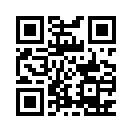 